Name: 					Date: 			Lesson 10.1.3 Homework10-41. Find the volume of the cone shown in problem 10-37.   10-42. The pyramid at right has a volume of 312 cubic feet.  If the prism next to it has the same base area and height, what is its volume?  Explain how you know.  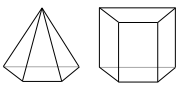 10-43. Which table or tables below show a proportional relationship?  Justify your answers.   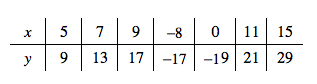 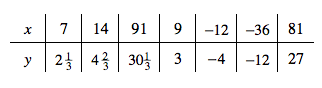 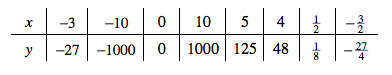 10-44. Find the volume of the prism at right.  All angles are right angles.  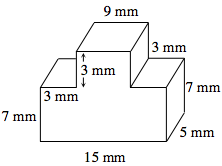 10-45. Graph the points (−2, 4), (2, 1), (−2, −2) and connect the points to create a triangle.  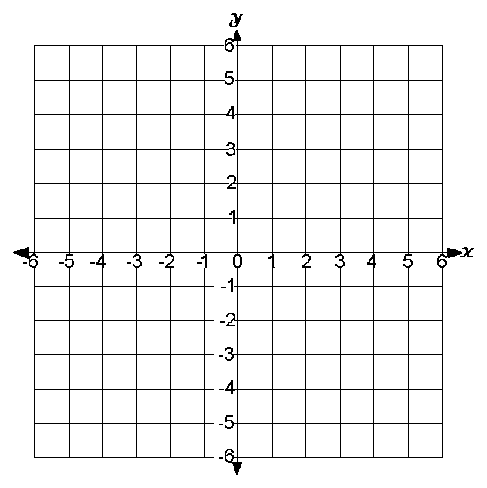 What is the perimeter of the triangle?Translate the triangle up 2 and right 3.  What are the new coordinates?What is the perimeter of the triangle after its translation in part (b)? 10-46. Make a table for the rule  that includes  x-values from −1 to 10.  What happened? 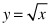 Graph the rule on graph paper.What kind of growth does the rule show?  How do you know?Is this relationship a function?  How do you know?  